VSTUPNÍ ČÁSTNázev komplexní úlohy/projektuTechnické zobrazování – názorné zobrazováníKód úlohy36-u-2/AD51Využitelnost komplexní úlohyKategorie dosaženého vzděláníE (dvouleté, EQF úroveň 2)H (EQF úroveň 3)Skupiny oborů36 - Stavebnictví, geodézie a kartografieVazba na vzdělávací modul(y)Technické zobrazování – názorné zobrazováníŠkolaStřed.škola stavební a podnikatel. s.r.o, Štěpánovská, Olomouc - ChomoutovKlíčové kompetenceDatum vytvoření30. 06. 2019 16:04Délka/časová náročnost - Odborné vzdělávání8Délka/časová náročnost - Všeobecné vzděláváníPoznámka k délce úlohyRočník(y)1. ročníkŘešení úlohyindividuálníCharakteristika/anotaceTZ 02JÁDRO ÚLOHYOčekávané výsledky učeníŽák kreslí a rýsuje geometrické tvary, kótuje, čte a doplňuje jednoduché stavební výkresy půdorysů. Popisuje technickým písmem.                                          Rozpoznává stavební značení stavebních materiálů a zakresluje je do půdorysů NP. Rozlišuje části střech a typy střech podle tvarů. Zakresluje okna a dveře v řezu, rozliší levé a pravé dle umístění včetně označení rozměrů. Změří, načrtne a zakreslí podle skutečných rozměrů jednoduchý půdorys místnosti (např. třídy), označí, okótuje a spočítá podlahovou plochu. Specifikace hlavních učebních činností žáků/aktivit projektu vč. doporučeného časového rozvrhuZákladní teoretické znalosti prezentovány formou výkladu a čtení odborného textu po částech v pracovních listech nebo formou elektronické prezentace s důrazem na pozornost při čtení a objasnění méně známých odborných pojmů. Jsou doplněny ukázkami postupu kreslení jednotlivých technických útvarů na tabuli. Žáci si je překreslují do sešitú a učitel kontroluje správnost. Po jednotlivých částech následují otázky (žáci odpovídají – po první prezentaci nemusí být hodnoceni známkou, mohou se navzájem doplňovat, při dalším procvičování je možno hodnotit známkou, lze využít i k opakování); časový rozvrh: celkem dle rozsahu materiálů v oboru 1–2 hod.Pracovní listy – doplňování textu, v nichž žáci samostatně doplňují chybějící části odborného textu – vhodné k opakování a procvičování, možno klasifikovat známkou.Úkoly k procvičení samostatného rýsování: žáci samostatně rýsují úhly, hledají střed kruhového oblouku, rýsují pravidelné mnohoúhelníky. Doplňováním třetího průmětu si ověřují pochopení a schopnost aplikace zásad promítání na tři průmětny. Klasifikovat známkou jako důležitou část učiva.Doplňovačky – k opakování odborných pojmů, jako alternativa k zaškrtávacím testům  a křížovkám. Nutno vyplnit všechna políčka – možno hodnotit známkou.Komplexní úloha tak souhrnně (komplexně) objasní žákům učivo s důrazem na nutnost soustředit se na učení a následně prověří, co si zapamatovali a čemu z hlediska odborných pojmů porozuměli a co je nutno znovu zopakovat.Metodická doporučeníZískané poznatky a dovednosti využijí zejména při čtení stavebních výkresů v rámci předmětu Odborný výcvik. Základy technického zobrazování a kótování navazuje též na předmět stavební konstrukce. Nutno dále procvičovat a rozvíjet tak technickou představivost dále použitelnou v praxi.Způsob realizaceVe školní učebně do sešitu nebo dle pokynu učitele žáci rýsují a kótují, doplňují okna a dveře na stavebních výkresech, značení stavebních materiálů v pracovních listech a doplňovačkách. Rozpoznávají části staveb na výkresech a čtou stavební výkresy.PomůckySešit bez linek A4 (460), kancelářský papír A4, tužka, pravítko s ryskou, pravítko 30 cm, kružítko, guma, tenký černý fix (centropen)VÝSTUPNÍ ČÁSTPopis a kvantifikace všech plánovaných výstupůŽáci odpoví správně, v případě chyb společně objasní učivo za účelem porozumění textu, doplní texty v pracovních listech, vyplní volná políčka a doplní tajenku v doplňovačkách, odpoví stručně na otevřené kontrolní otázky (číst pozorně znění otázek – mohou tu být i tzv. chytáky).Žáci dokreslí a doplní stavební půdorysy, rozliší stavební hmoty podle značení, pojmenují části staveb, druhy střech, rozměří a zakreslí půdorys místnosti (např. třídy).Všechny (popř. jen některé) části mohou být klasifikovány podobně jako klasické písemky či testy a mohou je dle uvážení vyučujícího nahradit – učitel tak má k dispozici hotové ověřovací materiály k odzkoušení znalostí.Kritéria hodnoceníU odpovědí na dílčí otázky: správně – výborný, zcela nesprávně – nedostatečný, jinak lze na učiteli nechat diference známek s cílem povzbudit snahu o správnou odpověď a při špatné odložit klasifikaci – cílem není známka, ale znalosti, které žák učením získá.Doplnění textu, doplňovačky a otázky k přemýšlení: hodnocení:Výborně:100–85 % správných odpovědíChvalitebně: 84–70 % správných odpovědí  Dobře: 69–50 % správných odpovědíDostatečně: 49–30 % správných odpovědíNedostatečně: 29-0 % správných odpovědíDoplňovačky:  hodnocení:Výborně: vyplněna všechna políčka, max. 1 řádek chybněChvalitebně:  tajenka + max. 3 řádky chybně Dobře: tajenka a více než 50 % řádků správněDostatečně: tajenka správně a aspoň 2 řádkyNedostatečně: tajenka chybně, méně než 2 řádkyHodnocení grafické části – výkresůVýborně: vzorná úprava samostatnost  i správnost řešeníChvalitebně: pěkná úprava a drobné nedostatky řešení  Dobře: správnost řešení, ale nevzhledná úprava, s dopomocí, více chyb řešeníDostatečně: nepěkná úprava, neúplné řešení, chyby, rýsování s dopomocíNedostatečně: nečitelné, nevzhledné, podstatné chybyDoporučená literaturaOdborné kreslení obor zednické práce, ing. Šárka Kýhosová PARTA 2004 ISBN 80-7320-050-3Čítanka výkresů ve stavebnictví: Ing, Antonín Doseděl a kolektiv Sobotáles Praha 1995 ISBN  80-85920-15-8PoznámkyVýkresy a obrázky vlastníČasová náročnost – alespoň 8 hodin:Obsah technického zobrazování – teorie, kontrolní otázky: 2 hod.               Doplnění a označení – střechy, dveře, okna: 1 hod.Technické písmo: 2 hod.Dokreslení oken a dveří na výkresech: 1 hod.Doplňovačka: 1 hod.Zakreslování půdorysu místnosti (třída): 1 hod.Celkem: 8 hod.Obsahové upřesněníOV RVP - Odborné vzdělávání ve vztahu k RVPPřílohyprezentace_TZ02.pptxdoplnovacky_TZ01.xlsxdoplnovacky_reseni_TZ01.xlsxpracovni-list_TZ02.docxpracovni-list_reseni_TZ02.docxstudijni-material_TZ02.docxMateriál vznikl v rámci projektu Modernizace odborného vzdělávání (MOV), který byl spolufinancován z Evropských strukturálních a investičních fondů a jehož realizaci zajišťoval Národní pedagogický institut České republiky. Autorem materiálu a všech jeho částí, není-li uvedeno jinak, je Zdeňka Tvrdá. Creative Commons CC BY SA 4.0 – Uveďte původ – Zachovejte licenci 4.0 Mezinárodní.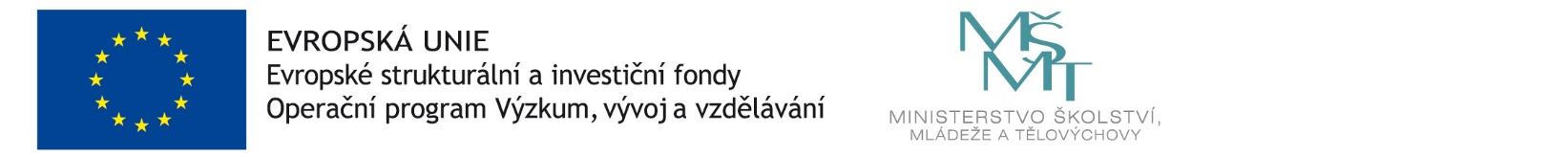 